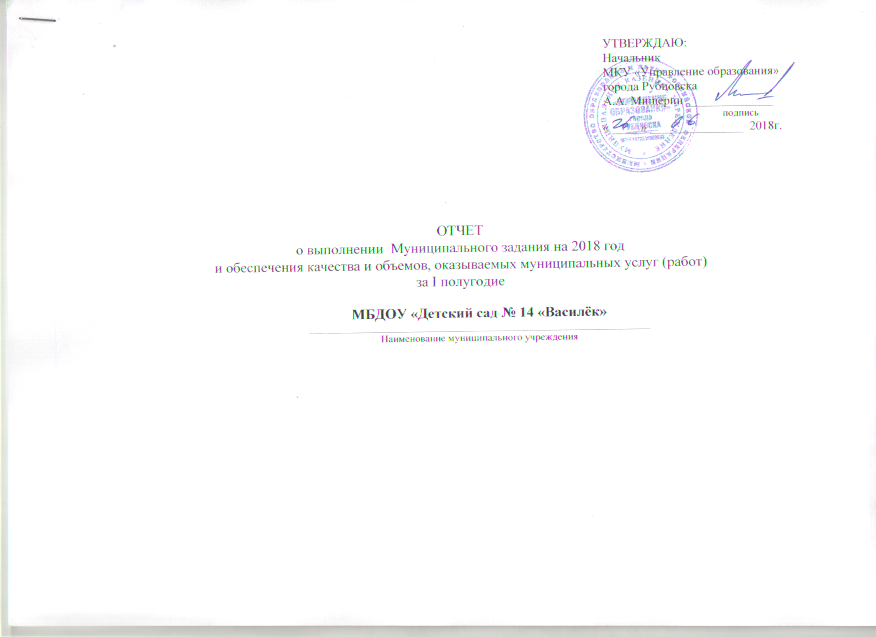 УТВЕРЖДАЮ:Начальник МКУ «Управление образования» города РубцовскаА.А. Мищерин ______________     подпись	« ____ » _______________  2018г.ОТЧЕТо выполнении  Муниципального задания на 2018 годи обеспечения качества и объемов, оказываемых муниципальных услуг (работ)за I полугодиеМБДОУ «Детский сад № 14 «Василёк»_________________________________________________________________________Наименование муниципального учрежденияОТЧЕТо выполнении  Муниципального задания на 2018 годи обеспечения качества и объемов, оказываемых муниципальных услуг (работ)за I полугодиеМБДОУ «Детский сад № 14 «Василёк»Наименование муниципальной услуги:  Реализация основных общеобразовательных программ  дошкольного образования.          1.1. Сведения о фактическом достижении показателей, характеризующих качество муниципальной услуги3.Сведения о фактическом достижении показателей, характеризующих объем муниципальной услуги:	Заведующий МБДОУ                      _______________________                                   В.И. Косолапова                                       «Детский сад № 14 «Василёк»                 (подпись)                                                              (расшифровка)Приложение № 1	к п. 1.1Сводная анкета постепени удовлетворенности родителей (законных представителей)условиями и качеством предоставляемой муниципальной услуги в части реализации основных общеобразовательных программ дошкольного образованияВ опросе принимали участие  70  родителей/законных представителей (100%)Удовлетворены качеством предоставляемых услуг –   69 чел  (99 %)Не удовлетворены качеством предоставляемых услуг –  1чел (1  %)                                                                                                                                                                                                                                                               Приложение № 2		        к п. 2.1 Сводная анкета по степени удовлетворенности родителей (законных представителей)условиями и качеством предоставляемой муниципальной услугив части  создания условий для осуществления присмотра и ухода  за детьми В опросе принимали участие  70   родителей/законных представителей (100 %)Удовлетворены качеством предоставляемых услуг – 70 чел  (100  %)Не удовлетворены качеством предоставляемых услуг – 0  чел (0 %)Отчёт об исполнении муниципального задания за I полугодие 2018 годаПояснительная записка Муниципальное задание на  2018 год было утверждено начальником МКУ «Управление образования» г. Рубцовска А.А. Мищериным 27.12.2017 года на оказание следующих муниципальных услуг, потребителями которых являются воспитанники в возрасте от 3 лет: Реализация адаптированной основной образовательной программы дошкольного образования.Осуществление присмотра и ухода.Оценка эффективности и результативности выполнения муниципального задания за I полугодие 2018 года осуществлялась по следующим критериям:1. объёмы оказания муниципальных услуг;2. качество оказания муниципальной услуги.Характеристика запланированных и фактических результатов выполнения муниципального задания за I полугодие 2018 года: 1. Оценка выполнения муниципального задания на оказание муниципальной услуги по критерию «объем оказания муниципальных услуг» (в натуральных показателях). Фактический объём выполнения показателя в целом  соответствует полному объему выполнения плановых показателей. Плановое количество потребителей муниципальной услуги  70. Фактическая численность детей в ДОУ за отчетный период составила  70. Оценка выполнения по данному критерию составила – 100%2. Оценка выполнения муниципального задания на оказание муниципальной услуги по критерию «качество оказания муниципальных услуг». Анализ исполнения муниципального задания по критерию «качество оказания муниципальных услуг» показал: - адаптированная основная образовательная программа дошкольного образования реализована в полном объеме. Доля обучающихся освоивших образовательную программу дошкольного образования составляет 100%; - количество посещенных воспитанниками дней от запланированных – объём услуги составляет 83 %, что составляет выполнение плана на 100 %. - учреждение  на 100% укомплектовано педагогическими и руководящими работниками;              - доля родителей удовлетворенных качеством предоставленной услуги в части реализации адаптированной основной образовательной программы дошкольного образования составляет 99%. (69 из 70), 1 родитель не удовлетворены состоянием материальной базы детского сада.- доля родителей удовлетворенных в части создания условий для осуществления  присмотра и ухода за детьми составляет 100%.           Информирование потребителей муниципальной услуги осуществляется через СМИ, официальный сайт, размещение материалов на стендах, родительских собраниях. Встречи с родителями сопровождались видеозаписями, презентациями.          Информационное обеспечение образовательного процесса реализовано на 100 %, что соответствует выполнению муниципального задания.  8 февраля 2018 года в детском саду № 14 была проведена плановая проверка органами государственного контроля ТОНД № 4 ГУ МЧС России по Алтайскому краю. Нарушений не выявлено.              Характеристика факторов, повлиявших на отклонение фактических результатов выполнения задания от запланированных:         Количество детей-инвалидов  на 01.06.2018г. - 16 человек. Выбыло в школу и детский сад № 2  - 10 детей-инвалидов. Данная категория детей повлияла на количество дней, пропущенных одним ребенком по болезни, это объясняется тем, что 9 детей (12,8%) находились на стационарном лечении в психоневрологическом диспансере г.Рубцовска  и г.Барнаула, в связи с переоформлением справки МСЭ категории ребенок-инвалид; 1 ребенок (1,4%) проходил длительно лечение с 17.01.2018 по 06.03.2018 с диагнозом аденоиды.           Выводы о степени достижения плановых значений показателей качества и (или) объема муниципальных услуг, результатов выполнения работ: Можно сделать вывод о том, что фактическое значение большинства показателей соответствует утвержденным, что позволяет удовлетворительно оценить полноту и эффективность исполнения учреждением средств городского бюджета, выделяемых на выполнение муниципального задания. Информация о проведенных мероприятиях по улучшению качества оказания муниципальных услуг:      1.Осуществляется информационная кампания по привлечению воспитанников в  возрасте от 1,6 лет  на консультационный пункт. В соответствии с запросом родителей за I полугодие  2018 года оказана помощь в форме индивидуальных консультаций, методических рекомендаций, диагностических обследований.        Количество обратившихся родителей составило - 33 человека.       2. 13-15 февраля 2018 г. Мяльчина Г.Г., завхоз, приняла участие в обучении по теме: «Контрактный управляющий в сфере закупок товаров, работ, услуг для обеспечения государственных и муниципальных нужд» при АНОДПО Институт закупок г.Новосибирск с получением сертификата.      3. 13-16 февраля 2018 г. Косолапова В.И., заведующий, Мяльчина Г.Г., завхоз, Добровольская О.Г., ответственный по охране труда приняли участие в вебинаре на тему: «Охрана труда и пожарная безопасность для ДОУ и ОУ» при ООО «Внедрение систем и развития» г.Тольяти» с получением сертификата.     4. Отчет об исполнении предписания по устранению нарушений  от 19.09.2017 г. № 210 исполнен, на основании уведомления Министерства образования и науки Алтайского края от 22.02.2018 г.      5. 6 марта 2018г.  Демченко В.Б., калькулятор приняла участие в консультационном семинаре по теме «Изменения законодательства о контрактной системе в 2018 году. Практика применения Федерального закона от 05.04.2013 № 44-ФЗ» при ООО «Сибирский тендерный центр» г. Барнаул с получением сертификата.      6.  14 марта 2018 г.  Косолапова В.И., заведующий и Рогозина М.Н., заместитель заведующего по ВМР приняли участие в городской конференции «Результаты реализации приоритетных направлений деятельности образовательных учреждений города Рубцовска в соответствии с ФГОС» с проведением мастер-класса для заведующих ДОУ «Организационные условия обеспечения инклюзивного образования в целях реализации ФГОС ДО».      7. 26 марта 2018г.  Рогозина М.Н., заместитель заведующего по ВМР приняла участие в выездном краевом вебинаре «Практика организации работы с детьми с  особыми образовательными потребностями» с представлением опыта работы «Совместное рисование с взрослым как ресурс развития детей с ограниченными возможностями здоровья».      8. 26-30 марта 2018г. Косолапова В.И., заведующий прошла  плановое обучение  по охране труда при РИИ г.Рубцовска с получением удостоверения.      9. 29 марта 2018г. Косачева Е.В., воспитатель  аттестована на I квалификационную категорию.      10. 29 марта 2018г. Косолапова В.И., заведующий прошла аттестацию на соответствие занимаемой должности.     11. 18 апреля 2018г детский сад № 14 принял участие в конкурсе «Хрустальные россыпи - 2018» , стал победителем в  номинации "Вокал" (коллектив) и получил диплом I степени.      12. 24 апреля 2018г. стартовал городской конкурс «Неделя педагогического мастерства», воспитатель –Челомбий О. Н. представляла свой опыт работы с детьми и родителями по теме «Радуга здоровья». Была удостоена 3 места в номинации «Проведение непосредственной образовательной деятельности».     13. В апреле 2018г.  для членов профсоюза среди работников дошкольных учреждений  были организованы  «Веселые  профстарты». В мероприятии приняли участие работники детского сада.      14. 16 мая в здании стадиона «Торпедо» была проведена городская «Мини-Олимпиада» среди дошкольных учреждений города. Маленькие спортсмены сдавали 5 нормативов ГТО: челночный бег, прыжки в длину с места, упражнение для определения гибкости, метание мяча и отжимание.        Наш детский сад выставлял  для участия воспитанников подготовительной  группы – Деткову Таю и  старшей группы – Чуванова Сергея. Деткова Тая заняла 3 место в личном первенстве по метанию. Так же оба ребенка получили грамоты и медали  за 3 командное место в эстафете. Детям были вручены подарки за участие в спортивном празднике.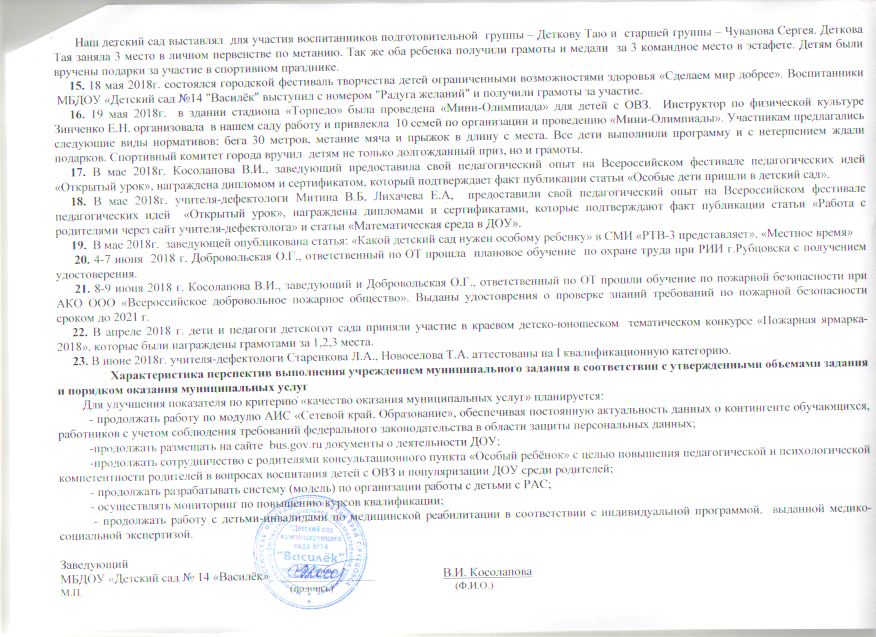      15. 18 мая 2018г. состоялся городской фестиваль творчества детей ограниченными возможностями здоровья «Сделаем мир добрее». Воспитанники  МБДОУ «Детский сад №14 "Василёк" выступил с номером "Радуга желаний" и получили грамоты за участие.     16. 19 мая 2018г.  в здании стадиона «Торпедо» была проведена «Мини-Олимпиада» для детей с ОВЗ.  Инструктор по физической культуре Зинченко Е.Н. организовала  в нашем саду работу и привлекла  10 семей по организации и проведению «Мини-Олимпиады». Участникам предлагались следующие виды нормативов: бега 30 метров, метание мяча и прыжок в длину с места. Все дети выполнили программу и с нетерпением ждали подарков. Спортивный комитет города вручил  детям не только долгожданный приз, но и грамоты.     17. В мае 2018г. Косолапова В.И., заведующий предоставила свой педагогический опыт на Всероссийском фестивале педагогических идей  «Открытый урок», награждена дипломом и сертификатом, который подтверждает факт публикации статьи «Особые дети пришли в детский сад».     18. В мае 2018г. учителя-дефектологи Митина В.Б, Лихачева Е.А,  предоставили свой педагогический опыт на Всероссийском фестивале педагогических идей  «Открытый урок», награждены дипломами и сертификатами, которые подтверждают факт публикации статьи «Работа с родителями через сайт учителя-дефектолога» и статьи «Математическая среда в ДОУ».     19.  В мае 2018г.  заведующей опубликована статья: «Какой детский сад нужен особому ребенку» в СМИ «РТВ-3 представляет», «Местное время»      20. 4-7 июня  2018 г. Добровольская О.Г., ответственный по ОТ прошла  плановое обучение  по охране труда при РИИ г.Рубцовска с получением удостоверения.      21. 8-9 июня 2018 г. Косолапова В.И., заведующий и Добровольская О.Г., ответственный по ОТ прошли обучение по пожарной безопасности при АКО ООО «Всероссийское добровольное пожарное общество». Выданы удостоврения о проверке знаний требований по пожарной безопасности сроком до 2021 г.     22. В апреле 2018 г. дети и педагоги детскогот сада приняли участие в краевом детско-юношеском  тематическом конкурсе «Пожарная ярмарка-2018», которые были награждены грамотами за 1,2,3 места.     23. В июне 2018г. учителя-дефектологи Старенкова Л.А., Новоселова Т.А. аттестованы на I квалификационную категорию.                 Характеристика перспектив выполнения учреждением муниципального задания в соответствии с утвержденными объемами задания и порядком оказания муниципальных услуг        Для улучшения показателя по критерию «качество оказания муниципальных услуг» планируется:          - продолжать работу по модулю АИС «Сетевой край. Образование», обеспечивая постоянную актуальность данных о контингенте обучающихся, работников с учетом соблюдения требований федерального законодательства в области защиты персональных данных;          -продолжать размещать на сайте  bus.gov.ru документы о деятельности ДОУ;          -продолжать сотрудничество с родителями консультационного пункта «Особый ребёнок» с целью повышения педагогической и психологической компетентности родителей в вопросах воспитания детей с ОВЗ и популяризации ДОУ среди родителей;          - продолжать разрабатывать систему (модель) по организации работы с детьми с РАС;          - осуществлять мониторинг по повышению курсов квалификации;           - продолжать работу с детьми-инвалидами по медицинской реабилитации в соответствии с индивидуальной программой,  выданной медико-социальной экспертизой.    Заведующий МБДОУ «Детский сад № 14 «Василёк»    _______________                      В.И. КосолаповаМ.П.                                                                                (подпись)                                               (Ф.И.О.)Показатель, характеризующий содержание муниципальной услугиПоказатель, характеризующий содержание муниципальной услугиПоказатель, характеризующий содержание муниципальной услугиПоказатель, характеризующий условия (формы) оказания муниципальной услугиПоказатель, характеризующий условия (формы) оказания муниципальной услугиПоказатель качества муниципальной услугиЗначение показателя качества муниципальной услугиЗначение показателя качества муниципальной услугиЗначение показателя качества муниципальной услугиЗначение показателя качества муниципальной услугиЗначение показателя качества муниципальной услугиПричины отклонения от запланированного значения показателяПричины отклонения от запланированного значения показателяИсточник информации о фактическом значении показателяИсточник информации о фактическом значении показателя(наименование показателя)(наименование показателя)(наименование показателя)(наименование показателя)наименование показателянаименование показателяПланна I полугодие2018 годаПланна I полугодие2018 годаФакт за  I полугодие2018 годаФакт за  I полугодие2018 годаИсполнение1234667788910101111Реализация основных общеобразовательных программ дошкольного образования Федеральный государственный образовательный стандарт дошкольного образованияФизические лица в возрасте от 1 года  до 3-х лет ОчнаяКоличество посещённых воспитанниками дней от запланированных. Количество посещённых воспитанниками дней от запланированных. -----ТабельпосещаемостиТабельпосещаемостиРеализация основных общеобразовательных программ дошкольного образования Федеральный государственный образовательный стандарт дошкольного образованияФизические лица в возрасте от 1 года  до 3-х лет ОчнаяДоля родителей (законных представителей), удовлетворенных качеством предоставляемой услугиДоля родителей (законных представителей), удовлетворенных качеством предоставляемой услуги-----Приложение №1(сводная анкета)Приложение №1(сводная анкета)Реализация основных общеобразовательных программ дошкольного образования Федеральный государственный образовательный стандарт дошкольного образованияФизические лица в возрасте от 1 года  до 3-х лет ОчнаяДоля педагогов, имеющих квалификационную категориюДоля педагогов, имеющих квалификационную категорию-----Аттестационные листыАттестационные листыРеализация основных общеобразовательных программ дошкольного образования Федеральный государственный образовательный стандарт дошкольного образованияФизические лица в возрасте от 1 года  до 3-х лет ОчнаяДоля педагогов, прошедших курсы повышения квалификацииДоля педагогов, прошедших курсы повышения квалификации-----Удостоверения и сертификаты о повышении квалификацииУдостоверения и сертификаты о повышении квалификацииРеализация основных общеобразовательных программ дошкольного образования Федеральный государственный образовательный стандарт дошкольного образованияФизические лица в возрасте от 1 года  до 3-х лет ОчнаяДоля своевременно устраненных образовательным учреждением нарушений, выявленных в результате проверок органами исполнительной власти субъектов Российской Федерации, осуществляющими функции по контролю и надзору в сфере образованияДоля своевременно устраненных образовательным учреждением нарушений, выявленных в результате проверок органами исполнительной власти субъектов Российской Федерации, осуществляющими функции по контролю и надзору в сфере образования-----Акт проверки, предписание. Отчет об исполнении предписаний.Акт проверки, предписание. Отчет об исполнении предписаний.Реализация основных общеобразовательных программ дошкольного образования Федеральный государственный образовательный стандарт дошкольного образованияФизические лица в возрасте от 3-х   до 8 летОчнаяКоличество посещённых воспитанниками дней от запланированных. Количество посещённых воспитанниками дней от запланированных. 70708383100ТабельпосещаемостиТабельпосещаемостиРеализация основных общеобразовательных программ дошкольного образования Федеральный государственный образовательный стандарт дошкольного образованияФизические лица в возрасте от 3-х   до 8 летОчнаяДоля родителей (законных представителей), удовлетворенных качеством предоставляемой услугиДоля родителей (законных представителей), удовлетворенных качеством предоставляемой услуги80809999100Приложение № 1(сводная анкета)Приложение № 1(сводная анкета)Реализация основных общеобразовательных программ дошкольного образования Федеральный государственный образовательный стандарт дошкольного образованияФизические лица в возрасте от 3-х   до 8 летОчнаяДоля педагогов, имеющих квалификационную категориюДоля педагогов, имеющих квалификационную категорию75759595100Аттестационные листыАттестационные листыРеализация основных общеобразовательных программ дошкольного образования Федеральный государственный образовательный стандарт дошкольного образованияФизические лица в возрасте от 3-х   до 8 летОчнаяДоля педагогов, прошедших курсы повышения квалификацииДоля педагогов, прошедших курсы повышения квалификации100100100100100Удостоверения и сертификаты о повышении квалификацииУдостоверения и сертификаты о повышении квалификацииРеализация основных общеобразовательных программ дошкольного образования Федеральный государственный образовательный стандарт дошкольного образованияФизические лица в возрасте от 3-х   до 8 летОчнаяДоля своевременно устраненных образовательным учреждением нарушений, выявленных в результате проверок органами исполнительной власти субъектов Российской Федерации, осуществляющими функции по контролю и надзору в сфере образованияДоля своевременно устраненных образовательным учреждением нарушений, выявленных в результате проверок органами исполнительной власти субъектов Российской Федерации, осуществляющими функции по контролю и надзору в сфере образования100100100100100Акт проверки, предписание. Отчет об исполнении предписаний.Наименование муниципальной услуги:  Присмотр и уход2.1. Сведения о фактическом достижении показателей, характеризующих качество муниципальной услугиНаименование муниципальной услуги:  Присмотр и уход2.1. Сведения о фактическом достижении показателей, характеризующих качество муниципальной услугиНаименование муниципальной услуги:  Присмотр и уход2.1. Сведения о фактическом достижении показателей, характеризующих качество муниципальной услугиНаименование муниципальной услуги:  Присмотр и уход2.1. Сведения о фактическом достижении показателей, характеризующих качество муниципальной услугиНаименование муниципальной услуги:  Присмотр и уход2.1. Сведения о фактическом достижении показателей, характеризующих качество муниципальной услугиНаименование муниципальной услуги:  Присмотр и уход2.1. Сведения о фактическом достижении показателей, характеризующих качество муниципальной услугиНаименование муниципальной услуги:  Присмотр и уход2.1. Сведения о фактическом достижении показателей, характеризующих качество муниципальной услугиНаименование муниципальной услуги:  Присмотр и уход2.1. Сведения о фактическом достижении показателей, характеризующих качество муниципальной услугиНаименование муниципальной услуги:  Присмотр и уход2.1. Сведения о фактическом достижении показателей, характеризующих качество муниципальной услугиНаименование муниципальной услуги:  Присмотр и уход2.1. Сведения о фактическом достижении показателей, характеризующих качество муниципальной услугиНаименование муниципальной услуги:  Присмотр и уход2.1. Сведения о фактическом достижении показателей, характеризующих качество муниципальной услугиНаименование муниципальной услуги:  Присмотр и уход2.1. Сведения о фактическом достижении показателей, характеризующих качество муниципальной услугиНаименование муниципальной услуги:  Присмотр и уход2.1. Сведения о фактическом достижении показателей, характеризующих качество муниципальной услугиНаименование муниципальной услуги:  Присмотр и уход2.1. Сведения о фактическом достижении показателей, характеризующих качество муниципальной услугиНаименование муниципальной услуги:  Присмотр и уход2.1. Сведения о фактическом достижении показателей, характеризующих качество муниципальной услугиНаименование муниципальной услуги:  Присмотр и уход2.1. Сведения о фактическом достижении показателей, характеризующих качество муниципальной услуги1234667889910101011Присмотр и уходСоздание условий для осуществления присмотра и ухода за детьми дошкольного возрастаФизические лица в возрасте от 1 года  до 3-х летДоля родителей (законных представителей), удовлетворенных условиями и качеством предоставляемой услуги Доля родителей (законных представителей), удовлетворенных условиями и качеством предоставляемой услуги -----Приложение № 3(сводная анкета)Присмотр и уходСоздание условий для осуществления присмотра и ухода за детьми дошкольного возрастаФизические лица в возрасте от 1 года  до 3-х летКоличество дней, пропущенных одним ребенком по болезниКоличество дней, пропущенных одним ребенком по болезни-----Табель посещаемости, справки заболеваемостиПрисмотр и уходСоздание условий для осуществления присмотра и ухода за детьми дошкольного возрастаФизические лица в возрасте от 1 года  до 3-х летДоля своевременно устраненных общеобразовательным учреждением нарушений, выявленных в результате проверок контролирующими  органами исполнительной власти субъектов Российской Федерации, осуществляющими функции по контролю и надзору (Роспотребнадзор, госпожнадзор и др.)Доля своевременно устраненных общеобразовательным учреждением нарушений, выявленных в результате проверок контролирующими  органами исполнительной власти субъектов Российской Федерации, осуществляющими функции по контролю и надзору (Роспотребнадзор, госпожнадзор и др.)-----Акт проверки, предписание. Отчет об исполнении предписаний Присмотр и уходСоздание условий для осуществления присмотра и ухода за детьми дошкольного возрастаФизические лица в возрасте от  3-х   до 8 лет ОчнаяДоля родителей (законных представителей), удовлетворенных условиями и качеством предоставляемой услугиДоля родителей (законных представителей), удовлетворенных условиями и качеством предоставляемой услуги80100100100100Приложение № 2(сводная анкета)Присмотр и уходСоздание условий для осуществления присмотра и ухода за детьми дошкольного возрастаФизические лица в возрасте от  3-х   до 8 лет ОчнаяКоличество дней, пропущенных одним ребенком по болезниКоличество дней, пропущенных одним ребенком по болезни6,56,76,79797Табель посещаемости, справки заболеваемости.Категория детей-инвалидов повлияла на количество дней, пропущенных одним ребенком по болезни.Присмотр и уходСоздание условий для осуществления присмотра и ухода за детьми дошкольного возрастаФизические лица в возрасте от  3-х   до 8 лет ОчнаяДоля своевременно устраненных общеобразовательным учреждением нарушений, выявленных в результате проверок контролирующими  органами исполнительной власти субъектов Российской Федерации, осуществляющими функции по контролю и надзору (Роспотребнадзор, госпожнадзор и др.)Доля своевременно устраненных общеобразовательным учреждением нарушений, выявленных в результате проверок контролирующими  органами исполнительной власти субъектов Российской Федерации, осуществляющими функции по контролю и надзору (Роспотребнадзор, госпожнадзор и др.)100100100100100Акт проверки ТОНД № 4 ГУ МЧС России по Алтайскому краюот 08.02.2018.Отчет об исполнении предписания от 19.09.2017 № 210, выданного Министерством образования и науки Алтайского края № 26 от 30.01.2018Показатель, характеризующий содержание муниципальной услугиПоказатель, характеризующий содержание муниципальной услугиПоказатель, характеризующий содержание муниципальной услугиПоказатель, характеризующий условия (формы) оказания муниципальной услугиПоказатель объема муниципальной услугиЗначение показателя объема муниципальной услугиЗначение показателя объема муниципальной услугиЗначение показателя объема муниципальной услугиПричины отклонения от запланированного значения показателяИсточник информации о фактическом значении показателя(наименование показателя)(наименование показателя)(наименование показателя)(наименование показателя)(наименование показателя)План на I полугодие 2018годаФакт за  I полугодие2018годаИсполнениеПричины отклонения от запланированного значения показателяИсточник информации о фактическом значении показателя123467891011Основная общеобразовательная программа дошкольного образования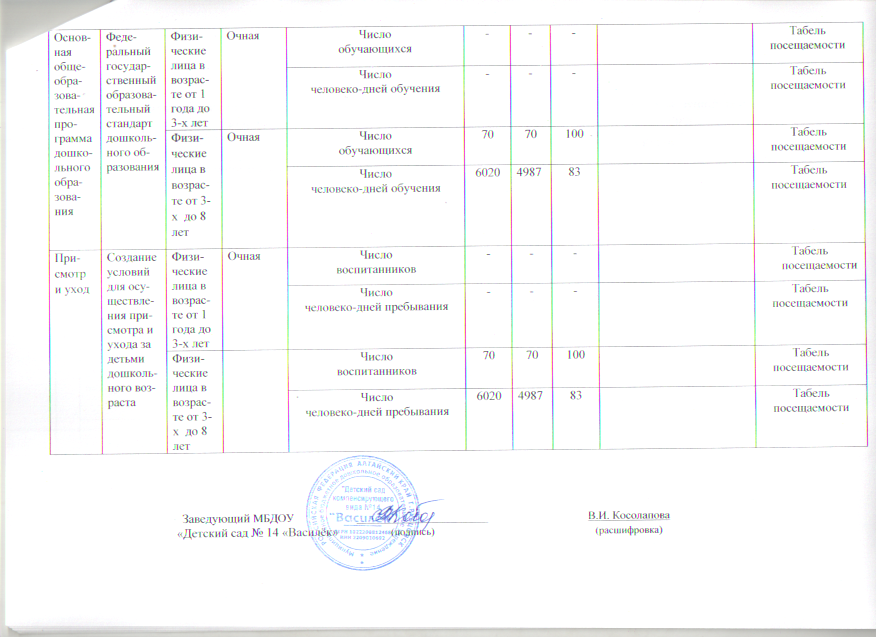 Федеральный государственный образовательный стандарт дошкольного образованияФизические лица в возрасте от 1 года до 3-х летОчнаяЧислообучающихся---ТабельпосещаемостиОсновная общеобразовательная программа дошкольного образованияФедеральный государственный образовательный стандарт дошкольного образованияФизические лица в возрасте от 1 года до 3-х летОчнаяЧислочеловеко-дней обучения---ТабельпосещаемостиОсновная общеобразовательная программа дошкольного образованияФедеральный государственный образовательный стандарт дошкольного образованияФизические лица в возрасте от 3-х  до 8 летОчнаяЧисло обучающихся7070100ТабельпосещаемостиОсновная общеобразовательная программа дошкольного образованияФедеральный государственный образовательный стандарт дошкольного образованияФизические лица в возрасте от 3-х  до 8 летОчнаяЧислочеловеко-дней обучения6020498783ТабельпосещаемостиПрисмотр и уходСоздание условий для осуществления присмотра и ухода за детьми дошкольного возрастаФизические лица в возрасте от 1 года до 3-х летОчнаяЧисло воспитанников---ТабельпосещаемостиПрисмотр и уходСоздание условий для осуществления присмотра и ухода за детьми дошкольного возрастаФизические лица в возрасте от 1 года до 3-х летОчнаяЧислочеловеко-дней пребывания---ТабельпосещаемостиПрисмотр и уходСоздание условий для осуществления присмотра и ухода за детьми дошкольного возрастаФизические лица в возрасте от 3-х  до 8  летЧисло воспитанников7070100ТабельпосещаемостиПрисмотр и уходСоздание условий для осуществления присмотра и ухода за детьми дошкольного возрастаФизические лица в возрасте от 3-х  до 8  летЧислочеловеко-дней пребывания6020498783Табельпосещаемости№вопросы показателиответы1.В какой степени Вы удовлетворены качеством информации о работе учреждения (периодичность, объем, содержание):В какой степени Вы удовлетворены качеством информации о работе учреждения (периодичность, объем, содержание):В какой степени Вы удовлетворены качеством информации о работе учреждения (периодичность, объем, содержание):1.а) о целях и задачах дошкольного учреждения в области обучения и воспитания Вашего ребёнка (наличие информации в родительских уголках, рассмотрение вопроса на родительских собраниях)не удовлетворен01.а) о целях и задачах дошкольного учреждения в области обучения и воспитания Вашего ребёнка (наличие информации в родительских уголках, рассмотрение вопроса на родительских собраниях)частично удовлетворен11.а) о целях и задачах дошкольного учреждения в области обучения и воспитания Вашего ребёнка (наличие информации в родительских уголках, рассмотрение вопроса на родительских собраниях)полностью удовлетворен691.б) о режиме работы МБДОУ, группы (информирование о рабочих/нерабочих днях, времени начала и окончания работы, периоде закрытия на ремонт)не удовлетворен01.б) о режиме работы МБДОУ, группы (информирование о рабочих/нерабочих днях, времени начала и окончания работы, периоде закрытия на ремонт)частично удовлетворен21.б) о режиме работы МБДОУ, группы (информирование о рабочих/нерабочих днях, времени начала и окончания работы, периоде закрытия на ремонт)полностью удовлетворен681.в) об организации питания (наличие: информации на официальном сайте МБДОУ, меню в раздевалках групп, рассмотрение вопроса на родительских собраниях)не удовлетворен01.в) об организации питания (наличие: информации на официальном сайте МБДОУ, меню в раздевалках групп, рассмотрение вопроса на родительских собраниях)частично удовлетворен41.в) об организации питания (наличие: информации на официальном сайте МБДОУ, меню в раздевалках групп, рассмотрение вопроса на родительских собраниях)полностью удовлетворен661.г) о травмах, изменениях в состоянии здоровья воспитанника (своевременность сообщения по телефону и лично)не удовлетворен01.г) о травмах, изменениях в состоянии здоровья воспитанника (своевременность сообщения по телефону и лично)частично удовлетворен31.г) о травмах, изменениях в состоянии здоровья воспитанника (своевременность сообщения по телефону и лично)полностью удовлетворен672.В какой степени Вы удовлетворены качеством дошкольного образования воспитанников по следующим критериям:В какой степени Вы удовлетворены качеством дошкольного образования воспитанников по следующим критериям:В какой степени Вы удовлетворены качеством дошкольного образования воспитанников по следующим критериям:2.а) состояние материальной базы МБДОУ (средства обучения: телевизоры, DVD, музыкальные центры, проекторы, учебные наглядные пособия, материалы и оборудование для организации различных видов деятельности воспитанников,  и т.д.)не удовлетворен 12.а) состояние материальной базы МБДОУ (средства обучения: телевизоры, DVD, музыкальные центры, проекторы, учебные наглядные пособия, материалы и оборудование для организации различных видов деятельности воспитанников,  и т.д.)частично удовлетворен 142.а) состояние материальной базы МБДОУ (средства обучения: телевизоры, DVD, музыкальные центры, проекторы, учебные наглядные пособия, материалы и оборудование для организации различных видов деятельности воспитанников,  и т.д.)полностью удовлетворен552.б) обеспечение играми, игрушками, игровыми пособиямине удовлетворен02.б) обеспечение играми, игрушками, игровыми пособиямичастично удовлетворен162.б) обеспечение играми, игрушками, игровыми пособиямиполностью удовлетворен542.в) профессионализм педагоговне удовлетворен02.в) профессионализм педагоговчастично удовлетворен22.в) профессионализм педагоговполностью удовлетворен682.г) взаимоотношения сотрудников с воспитанникамине удовлетворен02.г) взаимоотношения сотрудников с воспитанникамичастично удовлетворен32.г) взаимоотношения сотрудников с воспитанникамиполностью удовлетворен672.д) взаимоотношения сотрудников с родителями (законными представителями)не удовлетворен02.д) взаимоотношения сотрудников с родителями (законными представителями)частично удовлетворен42.д) взаимоотношения сотрудников с родителями (законными представителями)полностью удовлетворен662.е) результаты освоения образовательной программы МБДОУне удовлетворен02.е) результаты освоения образовательной программы МБДОУчастично удовлетворен32.е) результаты освоения образовательной программы МБДОУполностью удовлетворен671.В какой степени Вы удовлетворены качеством присмотра и ухода за воспитанниками по следующим критериям: В какой степени Вы удовлетворены качеством присмотра и ухода за воспитанниками по следующим критериям: В какой степени Вы удовлетворены качеством присмотра и ухода за воспитанниками по следующим критериям: 1.а) состояние материальной базы МБДОУ (наличие необходимой мебели, посуды, постельных принадлежностей и др.)не удовлетворен01.а) состояние материальной базы МБДОУ (наличие необходимой мебели, посуды, постельных принадлежностей и др.)частично удовлетворен131.а) состояние материальной базы МБДОУ (наличие необходимой мебели, посуды, постельных принадлежностей и др.)полностью удовлетворен571.б) санитарно – гигиенические условия (чистота помещений МБДОУ, группы)не удовлетворен01.б) санитарно – гигиенические условия (чистота помещений МБДОУ, группы)частично удовлетворен41.б) санитарно – гигиенические условия (чистота помещений МБДОУ, группы)полностью удовлетворен661.в) организация питания (отсутствие повторения одних и тех же блюд или кулинарных изделий в один и тот же день или последующие два дня, ежедневное использование в питании воспитанников молока, кисломолочных напитков, мяса (или рыбы), овощей, фруктов (или соков), хлеба, круп, сливочного масла; включение в рацион питания 2 - 3 раза в неделю творога, сметаны, сыра, яиц (в том числе, в составе других блюд), соков и др.).не удовлетворен01.в) организация питания (отсутствие повторения одних и тех же блюд или кулинарных изделий в один и тот же день или последующие два дня, ежедневное использование в питании воспитанников молока, кисломолочных напитков, мяса (или рыбы), овощей, фруктов (или соков), хлеба, круп, сливочного масла; включение в рацион питания 2 - 3 раза в неделю творога, сметаны, сыра, яиц (в том числе, в составе других блюд), соков и др.).частично удовлетворен61.в) организация питания (отсутствие повторения одних и тех же блюд или кулинарных изделий в один и тот же день или последующие два дня, ежедневное использование в питании воспитанников молока, кисломолочных напитков, мяса (или рыбы), овощей, фруктов (или соков), хлеба, круп, сливочного масла; включение в рацион питания 2 - 3 раза в неделю творога, сметаны, сыра, яиц (в том числе, в составе других блюд), соков и др.).полностью удовлетворен641.г) комфортные и безопасные условия для Вашего  ребенкане удовлетворен01.г) комфортные и безопасные условия для Вашего  ребенкачастично удовлетворен51.г) комфортные и безопасные условия для Вашего  ребенкаполностью удовлетворен65